2023年全国科普日活动计划模版活动计划：①活动名称：2023年全国科普日活动—xxxxxxxxx例：2023年全国科普日活动—蔬菜绿色高效生产技术高素质农民培训班；2023年全国科普日活动—老年人智能手机使用志愿服务②活动时间：2023年××月××日—2023年××月××日③活动人数：④活动宣传图：设计一张与活动专题、内容、风格高度相关、具有较强感的海报，海报中包含全国科普日文字（或标识）、名称、时间、主办单位等关键信息。样例如下：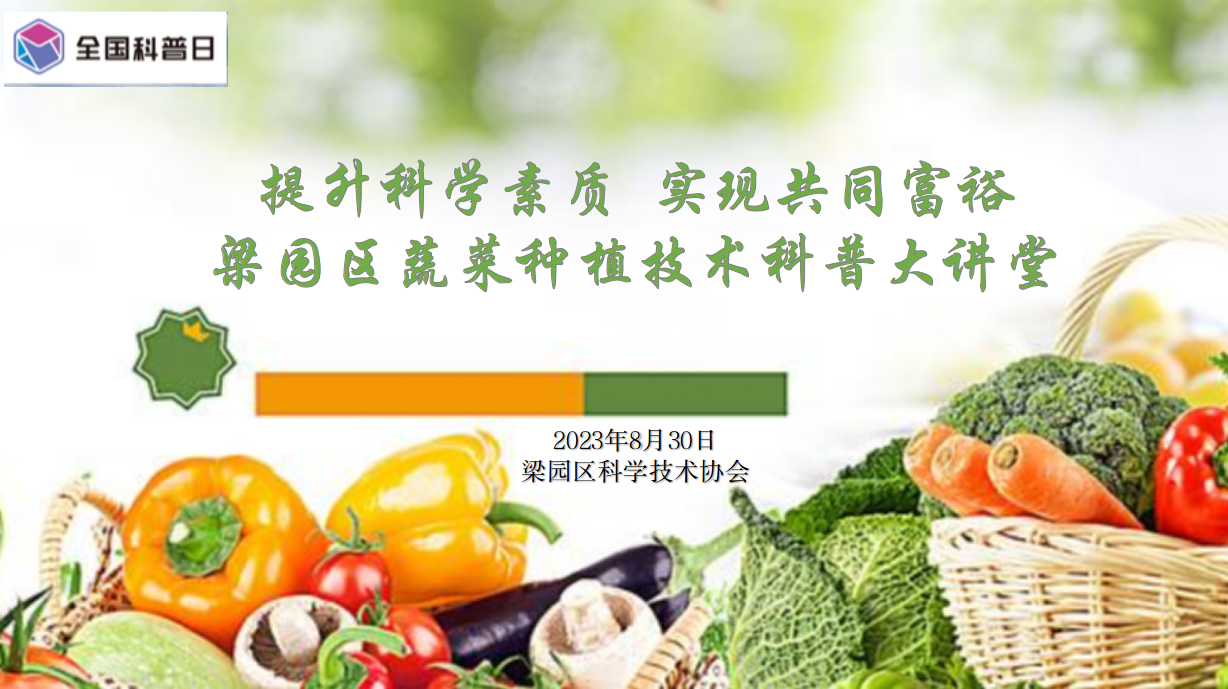 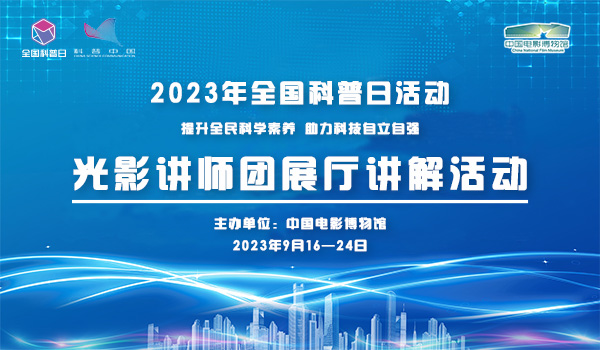 ⑤活动详情：要有活动主题、活动内容、活动方式方法、活动目的和效果、参加活动的科技工作者、预计参加人数、联系人和联系方式等。样例1：于8月24日，举办蔬菜绿色高效生产技术高素质农民培训班（活动主题）。邀请市农科院xxx（科技工作者），采取理论授课与现场观摩相结合的形式（活动方式方法），对当地60位种植户进行培训（预计参加人数），传授蔬菜肥水一体化技术、蔬菜主要病害及其防控、蔬菜绿色增效生产技术等（活动内容），旨在提升农民综合素质和蔬菜种植管理技术，助力乡村振兴（目的效果）。联系人：张xx 0371-xxxxxxx（联系人和联系方式）。样例2：8月27日，郑州市科协科普大篷车开进xx县xx镇xx村支部广场（活动主题），开展公益科普志愿服务（活动方式方法），为村里70余位小朋友（预计参加人数）送去一道“科普大餐”。科普展品集知识性、趣味性、互动性于一体，呈现出新奇的科学现象（活动内容），蕴含着神秘的科学道理，让青少年通过亲自动手操作，体验学习科学、感受科学知识的魅力（目的效果）。联系人：张姜xx 0371-xxxxx（联系人和联系方式）。